“骏耀青春 绽FUN未来”——中骏集团2022届“骏耀生”秋季校园招聘一、公司简介中骏集团创办于1987年，总部设于上海，是一家专注于房地产开发及相关业态的综合性城市运营服务商。业务体系涵盖住宅开发、商业地产、长租公寓、文化旅游地产、产业地产，大型购物中心的营运管理、住宅与公共设施的物业管理、教育、健康管理等业务板块，以及基金管理及投资等金融服务。集团于2010年2月，在香港联交所主板成功上市(股票代码01966.HK)。2020年销售规模超1000亿元人民币。面向未来，中骏基于对客户智慧生活趋势的研究，开始构建“FUN+幸福生活”生态圈，确定以中骏世界城新零售购物中心、方隅长租公寓为两翼的转型协同发展战略，开启第二业务曲线。二、中骏商管简介中骏商管智慧服务——应未来发展需要，中骏集团成立了中骏商管智慧服务控股有限公司，负责商业营运管理、住宅及公共设施的物业管理，为客户提供智慧服务。中骏商管智慧服务控股有限公司并于2021年7月在香港联交所主板成功上市，股份代号606.HK中骏集团“一体两翼”战略背景的辐射下，中骏商管正在“五年百城”发展的快车道上，坚持“全国连锁，区域深耕，核心辐射、重点布局”的战略布局方向。中报数据显示，截至2021年6月30日，中骏商管布局全国58座城市，拥有234个签约商业及住宅项目、125个在管商业2021年上半年，中骏商管持续发力，连续布局7座中骏世界城，进一步扩大了商业版图。截至目前，总签约项目38个，面积达490万平方米，覆盖北京、上海、南昌、福州、昆明、泉州、重庆、合肥、汕头、日照等32个城市。目标到2025年，开业及在建的中骏世界城将超过100座。中骏世界城正高效高质的推进战略目标，加速在全国范围的扩张布局。中骏世界城产品线：都市流行、品质生活、都市奥莱、乐活里。荣获：2021年卓越商业品牌企业2021年度商业地产领军企业2020-2021年度商业地产优秀运营商奖中国房地产开业企业商业地产运营TOP102020年度商业地产城市杰出运营商2020 中国商业地产公司品牌价值TOP102019“时代坐标” 年度商业地产优秀运营商2019 质量物业服务领先企业二、骏耀生项目介绍“骏耀生”项目是中骏集团为培养经营性业务人才而打造的校园毕业生招募及培养计划。核心聚焦经营性业务工作，为集团战略发展培养未来骨干。三、骏耀生项目优势1、全面深入的培养机制带教制：我们会为你选择总监级及以上员工作为指导人，对你的成长负责；同时我们还会安排资深业务经理级以上员工作为带教人，手把手传授专业技能 集训制：我们会每半年组织一次集训，全方位的跟踪培养，帮助你总结提升  轮岗制：考虑你的成长需要，我们会为你安排灵活的跨区域、跨业态轮岗，让你获取全项目管理经验关键任务制：我们会为你定期安排项目制工作，让你有进一步成长的空间2、行业领先的薪酬福利薪酬：起步年薪9-10万，月薪7K福利：五险一金、工作餐、下午茶、带薪年假、年终奖、节日福利、户外拓展3、年轻高效的工作氛围公司正处于高速发展时期，有更多的平台和机会，只要你有能力，就有发挥的空间！公司的管理干部年轻化，以80后为主，充满激情与梦想，在这里没有孤独的奋斗者！四、招聘岗位人力资源管理岗、市场推广岗PS:市场推广做什么？活动策划、美陈设计/平面设计、媒体品牌宣传、会员管理五、招聘流程在线申请→初试→终试→录用在线申请：通过网申系统投递简历，线下投递后仍需完成系统信息填报初试：业务把关，认定你是适合业务的好苗子。终试：总经理面对面，指点职业方向。录用：面试后一周内录用，高效做事！六、应聘要求1、我们需要2022届应届毕业生；2、需要你具备良好的自我驱动力、逻辑思维、客户思维和抗压能力；3、需要你较强的服务意识和高度的责任心；4、需要你自身喜欢，并愿意投身于这份工作中。七、工作地点广东韶关、河源八、如何申请1、扫描下方二维码投递简历，也可加HR小姐姐微信号：13640186929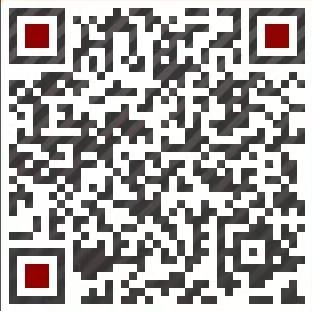 中骏集团2022届“骏耀生”秋季校园招聘，“骏耀青春 绽FUN未来”，我们在中骏等你！